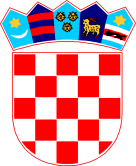 REPUBLIKA HRVATSKA   ZADARSKA ŽUPANIJA   OPĆINA PRIVLAKA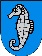            Ivana Pavla II, 46          23233 PRIVLAKAKLASA: 022-06/21-01/05UBROJ: 2198/28-01-21-6Privlaka, 28. rujna 2021. godine	U postupku javnog natječaja za prodaju nekretnine u vlasništvu Općine Privlaka, nekretnine oznake čest.zem. 7909/2 k.o. Privlaka, od dana 18. kolovoza 2021. godine, temeljem Odluke o uvjetima, načinu i postupku raspolaganja nekretninama u vlasništvu Općine Privlaka („Službeni glasnik Zadarske županije“ broj 19/13) te članka 30. Statuta Općine Privlaka („Službeni glasnik Zadarske županije“ broj 05/18, 07/21),  Općinsko vijeće Općine Privlaka,  na svojoj 4. sjednici održanoj dana 28. rujna 2021., donosiO D L U K Uo prihvaćanju prijedloga Povjerenstva Prihvaća se prijedlog Povjerenstva za odabir ponude ponuditelja Robert Mustać, Ulica Grgura Ninskog 10, 23233 Privlaka– sastavljena sukladno uvjetima natječaja za nekretninu oznake čest. zem. 7909/2, površine 119 m2, upisane u ZK ulošku 8131, k.o. Privlaka, s ponuđenom cijenom od 66.000,00 kuna (šezdesetšesttisućakunanulalipa) i ponudom za obročno plaćanje u 5 (pet) godišnjih obroka. S odabranim ponuditeljem zaključit će se poseban Ugovor o kupoprodaji nekretnine sukladno važećim propisima i uvjetima natječaja.Ovlašćuje se Općinskog načelnika sklopiti Ugovor o kupoprodaji nekretnine s ponuditeljem iz točke ove Odluke.Ova odluka stupa na snagu danom donošenja, a objaviti će se na web stranici Općine Privlaka i u Služenom glasniku Zadarske županije.OPĆINSKO VIJEĆE
PREDSJEDNIKNikica Begonja